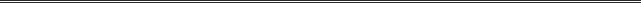 FIRST COURSE (served family style)Capresefresh buffalo mozzarella cheese, fresh tomato, basilCrispy Calamarifresh fried calamari, fried jalapeno, grape tomato SALAD COURSEChop romaine, chick peas, feta cheese, pepperoncini, kalamata olives, red onion, tomato, cucumber, crispy pita, lemon vinaigretteENTRÉE COURSE (choice of one) Glazed Salmonking crab & potato hash, smoked tomato vinaigrette, crispy leaksLemon Chicken parmesan crusted, capers, artichokes, spinach, lemon white wine sauceBraised Short Rib garlic mashed potato, haricot vert, natural jusDESSERT COURSE House made cheesecake$45 menu +beverage +tax and 20% gratuityFIRST COURSE (served family style)Capresefresh buffalo mozzarella cheese, fresh tomato, basilCrispy Calamarifresh fried calamari, fried jalapeno, grape tomato Grilled Shrimpjumbo shrimp, sautéed spinachSALAD COURSEChop romaine, chick peas, feta cheese, pepperoncini, kalamata olives, red onion, tomato, cucumber, crispy pita, lemon vinaigretteENTRÉE COURSE (choice of one) Glazed Salmonking crab & potato hash, smoked tomato vinaigrette, crispy leaksLemon Chicken parmesan crusted, capers, artichokes, spinach, lemon white wine sauce6 oz Filet Mignonpotato puree, seasonal vegetables, house made zip sauceDESSERT COURSE House made cheesecake $55 menu +beverage +tax and 20% gratuityFIRST COURSE (served family style)Capresefresh buffalo mozzarella cheese, fresh tomato, basilCrispy Calamarifresh fried calamari, fried jalapeno, grape tomato Grilled Shrimpjumbo shrimp, heirloom tomato, fresh basil  SALAD/ SOUP COURSEChop romaine, chick peas, feta cheese, pepperoncini, kalamata olives, red onion, tomato, cucumber, crispy pita, lemon vinaigretteENTRÉE COURSE (choice of one) Chilean Sea Bass Spring pea puree, caramelized cauliflowerLemon Chicken parmesan crusted, capers, artichokes, spinach, lemon white wine sauce8 oz Filet Mignonpotato puree, seasonal vegetables, house made zip sauceDESSERT COURSE Chocolate cake served with vanilla ice cream$65 menu +beverage +tax and 20% gratuity